Primary purpose of the roleThe Senior Policy Officer manages and coordinates the development and implementation of a range of policy initiatives to contribute to the delivery of policy initiatives that support Agency and/or Government commitments.Key accountabilitiesResearch, analyse and review complex policy issues, identifying emerging issues, developing evidence-based options, and recommended solutions to resolve problems and mitigate risksProvide expert policy advice and information to relevant stakeholders to facilitate the appropriate interpretation and implementation of policies and support Agency and/or Government policy initiativesBuild and maintain relationships with key stakeholders, facilitating their engagement in, and contribution to, the identification and development of policy solutions and to inform policy decision makingMonitor, evaluate and report on the development and/or implementation of policies to identify issues and ensure the achievement of desired outcomesMentor and guide policy officers and support staff, ensuring compliance with governance and quality requirements, to successfully deliver policy priorities and initiativesPrepare correspondence, written reports, publications, and briefs, that are informative and aligned with agency requirements, to respond to Agency and/or Government requestsKey challengesDelivering policy initiatives and projects to the required standards and timeframes, given the need to rapidly understand and integrate information and adapt in an often changing and unpredictable environmentKey relationshipsRole dimensionsDecision makingNAReporting lineNADirect reportsNABudget/ExpenditureNACapabilities for the roleThe NSW public sector capability framework describes the capabilities (knowledge, skills and abilities) needed to perform a role. There are four main groups of capabilities: personal attributes, relationships, results and business enablers, with a fifth people management group of capabilities for roles with managerial responsibilities. These groups, combined with capabilities drawn from occupation-specific capability sets where relevant, work together to provide an understanding of the capabilities needed for the role.The capabilities are separated into focus capabilities and complementary capabilities. Focus capabilitiesFocus capabilities are the capabilities considered the most important for effective performance of the role. These capabilities will be assessed at recruitment. The focus capabilities for this role are shown below with a brief explanation of what each capability covers and the indicators describing the types of behaviours expected at each level.Complementary capabilitiesComplementary capabilities are also identified from the Capability Framework and relevant occupation-specific capability sets. They are important to identifying performance required for the role and development opportunities. Note: capabilities listed as ‘not essential’ for this role are not relevant for recruitment purposes however may be relevant for future career development.Classification/Grade/BandClerk Grade 9/10ANZSCO CodeNAPCAT CodeNADate of Approval10 March 2020Who WhyInternalManagerProvide advice and contribute to decision makingIdentify emerging issues/risks and their implications, and propose solutionsReceive guidance and provide regular updates on key projects issues and prioritiesDirect ReportsGuide and manage performance and developmentStakeholdersProvide expert advice on policy issuesReport and provide updates on policy proposalsConsult and collaborate to define mutual interests and determine strategies to achieve their realisationExternalStakeholdersProvide expert advice on policy issuesReport and provide updates on policy proposalsConsult and collaborate to define mutual interests and determine strategies to achieve their realisationOther NSW Government AgenciesRepresent agency interests and negotiate to achieve optimal outcomesFOCUS CAPABILITIESFOCUS CAPABILITIESFOCUS CAPABILITIESFOCUS CAPABILITIESFOCUS CAPABILITIESCapability group/setsCapability nameBehavioural indicatorsLevel 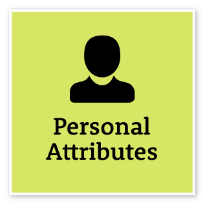 Display Resilience and CourageBe open and honest, prepared to express your views, and willing to accept and commit to changeDisplay Resilience and CourageBe open and honest, prepared to express your views, and willing to accept and commit to changeBe flexible, show initiative and respond quickly when situations changeGive frank and honest feedback and adviceListen when ideas are challenged, seek to understand the nature of the comment and respond appropriatelyRaise and work through challenging issues and seek alternativesRemain composed and calm under pressure and in challenging situationsAdeptAct with IntegrityBe ethical and professional, and uphold and promote the public sector valuesAct with IntegrityBe ethical and professional, and uphold and promote the public sector valuesRepresent the organisation in an honest, ethical and professional way and encourage others to do soAct professionally and support a culture of integrityIdentify and explain ethical issues and set an example for others to followEnsure that others are aware of and understand the legislation and policy framework within which they operateAct to prevent and report misconduct and illegal and inappropriate behaviourAdept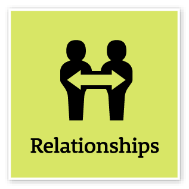 Communicate EffectivelyCommunicate clearly, actively listen to others, and respond with understanding and respectCommunicate EffectivelyCommunicate clearly, actively listen to others, and respond with understanding and respectTailor communication to diverse audiencesClearly explain complex concepts and arguments to individuals and groupsCreate opportunities for others to be heard, listen attentively and encourage them to express their viewsShare information across teams and units to enable informed decision makingWrite fluently in plain English and in a range of styles and formatsUse contemporary communication channels to share information, engage and interact with diverse audiencesAdeptInfluence and NegotiateGain consensus and commitment from others, and resolve issues and conflictsInfluence and NegotiateGain consensus and commitment from others, and resolve issues and conflictsUse facts, knowledge and experience to support recommendationsWork towards positive and mutually satisfactory outcomesIdentify and resolve issues in discussion with other staff and stakeholdersIdentify others’ concerns and expectationsRespond constructively to conflict and disagreements and be open to compromiseKeep discussions focused on the key issuesIntermediate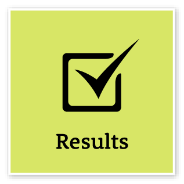 Deliver ResultsAchieve results through the efficient use of resources and a commitment to quality outcomesDeliver ResultsAchieve results through the efficient use of resources and a commitment to quality outcomesUse own and others’ expertise to achieve outcomes, and take responsibility for delivering intended outcomesMake sure staff understand expected goals and acknowledge staff success in achieving theseIdentify resource needs and ensure goals are achieved within set budgets and deadlinesUse business data to evaluate outcomes and inform continuous improvementIdentify priorities that need to change and ensure the allocation of resources meets new business needsEnsure that the financial implications of changed priorities are explicit and budgeted forAdeptThink and Solve ProblemsThink, analyse and consider the broader context to develop practical solutionsThink and Solve ProblemsThink, analyse and consider the broader context to develop practical solutionsResearch and apply critical-thinking techniques in analysing information, identify interrelationships and make recommendations based on relevant evidenceAnticipate, identify and address issues and potential problems that may have an impact on organisational objectives and the user experienceApply creative-thinking techniques to generate new ideas and options to address issues and improve the user experienceSeek contributions and ideas from people with diverse backgrounds and experienceParticipate in and contribute to team or unit initiatives to resolve common issues or barriers to effectivenessIdentify and share business process improvements to enhance effectivenessAdept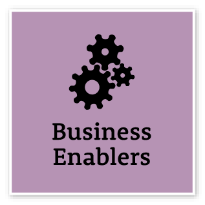 Project ManagementUnderstand and apply effective planning, coordination and control methodsProject ManagementUnderstand and apply effective planning, coordination and control methodsUnderstand all components of the project management process, including the need to consider change management to realise business benefitsPrepare clear project proposals and accurate estimates of required costs and resourcesEstablish performance outcomes and measures for key project goals, and define monitoring, reporting and communication requirementsIdentify and evaluate risks associated with the project and develop mitigation strategiesIdentify and consult stakeholders to inform the project strategyCommunicate the project’s objectives and its expected benefitsMonitor the completion of project milestones against goals and take necessary actionEvaluate progress and identify improvements to inform future projectsAdept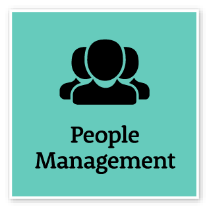 Manage and Develop PeopleEngage and motivate staff, and develop capability and potential in othersManage and Develop PeopleEngage and motivate staff, and develop capability and potential in othersCollaborate to set clear performance standards and deadlines in line with established performance development frameworksLook for ways to develop team capability and recognise and develop individual potentialBe constructive and build on strengths by giving timely and actionable feedbackIdentify and act on opportunities to provide coaching and mentoringRecognise performance issues that need to be addressed and work towards resolving issuesEffectively support and manage team members who are working flexibly and in various locationsCreate a safe environment where team members’ diverse backgrounds and cultures are considered and respectedConsider feedback on own management style and reflect on potential areas to improveIntermediateCOMPLEMENTARY CAPABILITIESCOMPLEMENTARY CAPABILITIESCOMPLEMENTARY CAPABILITIESCOMPLEMENTARY CAPABILITIESCOMPLEMENTARY CAPABILITIESCapability group/setsCapability nameDescriptionLevel Manage SelfManage SelfShow drive and motivation, an ability to self-reflect and a commitment to learningIntermediateValue Diversity and InclusionValue Diversity and InclusionDemonstrate inclusive behaviour and show respect for diverse backgrounds, experiences and perspectivesIntermediateCommit to Customer ServiceCommit to Customer ServiceProvide customer-focused services in line with public sector and organisational objectivesAdeptWork CollaborativelyWork CollaborativelyCollaborate with others and value their contributionAdeptPlan and PrioritisePlan and PrioritisePlan to achieve priority outcomes and respond flexibly to changing circumstancesAdeptDemonstrate AccountabilityDemonstrate AccountabilityBe proactive and responsible for own actions, and adhere to legislation, policy and guidelinesIntermediateFinanceFinanceUnderstand and apply financial processes to achieve value for money and minimise financial riskIntermediateTechnologyTechnologyUnderstand and use available technologies to maximise efficiencies and effectivenessIntermediateProcurement and Contract ManagementProcurement and Contract ManagementUnderstand and apply procurement processes to ensure effective purchasing and contract performanceIntermediateInspire Direction and PurposeInspire Direction and PurposeCommunicate goals, priorities and vision, and recognise achievementsIntermediateOptimise Business OutcomesOptimise Business OutcomesManage people and resources effectively to achieve public valueIntermediateManage Reform and ChangeManage Reform and ChangeSupport, promote and champion change, and assist others to engage with changeIntermediate